Сумська міська рада Виконавчий комітетРІШЕННЯвід   30.12.2020    № 652	Беручи до уваги пропозиції заступників міського голови з питань діяльності виконавчих органів ради щодо зняття з контролю рішень виконавчого комітету Сумської міської ради, керуючись частиною 1 статті 52 Закону України «Про місцеве самоврядування в Україні», виконавчий комітет Сумської міської радиВИРІШИВ:	Зняти з контролю рішення виконавчого комітету Сумської міської ради:	1. У зв’язку з виконанням та закінченням терміну дії:2. Рішення виконавчого комітету, які втратили чинність:Міський голова								       О.М. ЛисенкоМоша Л.В. 700-639_____________________________________________Розіслати  керівникам структурних підрозділівРішення доопрацьовано і вичитано, текст відповідає оригіналу прийнятого рішення та вимогам статей 6-9 Закону України «Про доступ до публічної інформації» та Закону України «Про захист персональних даних».Проект рішення «Про зняття з контролю та втрату чинності рішень виконавчого комітету» був завізований:Начальник відділупротокольної роботи та контролю					Л.В. МошаНачальник правового управління					О.В. ЧайченкоКеруючий справамивиконавчого комітету							Ю.А. ПавликНачальник відділу протокольної роботи та контролю				            	Л.В. Моша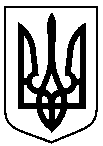 Про зняття з контролю та втрату чинності рішень виконавчого комітету№ 472від11.09.2018Про затвердження місць розташування та графіків облаштування контейнерних майданчиків у м. Суми№ 659від11.12.2018Про затвердження фінансового плану комунального підприємства «Інфосервіс» Сумської міської ради на 2019 рік№ 725від11.12.2018Про затвердження фінансових планів комунального некомерційного підприємства «Центр первинної медико-санітарної допомоги № 1» Сумської міської ради та комунального некомерційного підприємства «Центр первинної медико-санітарної допомоги № 2» Сумської міської ради на 2018 та 2019 роки № 159від12.03.2019Про затвердження фінансового плану КП «Паркінг» СМР на 2019 рік№ 322від18.06.2019Про визначення виробників та виконавців комунальних послуг з постачання теплової енергії, гарячої води, централізованого водопостачання та водовідведення№ 411від23.07.2019Про встановлення режиму роботи в нічний час для об’єкту ресторанного господарства (кафе «Білий налив») ТОВ «БН Суми»№ 412від23.07.2019Про встановлення режиму роботи в нічний час для об’єкту ресторанного господарства (ресторан «Граффин») ТОВ «РЕСТ ГРУП КОМПАНІ»№ 413від23.07.2019Про встановлення режиму роботи в нічний час для об’єкту ресторанного господарства (бар «Mr. Smoke») ТОВ «Мегадим»№ 424від23.07.2019Про демонтаж незаконно встановлених/розміщених елементів благоустрою, тимчасових (металевих) гаражів, тимчасових споруд для провадження підприємницької діяльності, побутового, соціально-культурного чи іншого призначення на території міста Суми№ 493від28.08.2019Про внесення на розгляд Сумської міської ради питання встановлення пам'ятника "Героям Майдану" в сквері Небесної Сотні у м. Суми"№ 513від10.09.2019Про встановлення режиму роботи в нічний час для об’єкту ресторанного господарства (ресторан «Італьямо») ФОП Ошкодерова О.М., ФОП Пустовойтова В.П.№ 636від12.11.2019Про встановлення режиму роботи в нічний час для об’єкту ресторанного господарства (кафе «SWAG lounge bar») ФОП Таранюка Д.О.№ 743від09.01.2019Про демонтаж зовнішньої реклами та вивісок№ 115від17.03.2020Про проведення загальноміського місячника благо-устрою та озеленення території Сумської міської об’єднаної територіальної громади№ 134від17.03.2020Про проведення моніторингу готовності ринків міста Суми до роботи у весняно-літній період 2020 року№ 210від21.04.2020Про внесення на розгляд Сумської міської ради питання про внесення змін до рішення Сумської міської ради від 18 березня 2015 року № 4128-МР «Про введення в дію рішення конкурсної комісії щодо визначення переможців конкурсу по визначенню суб’єктів господарювання – виконавців комунальних послуг з організації збирання, вивезення, утилізації твердих побутових, великогабаритних та ремонтних відходів, що утворюються на території міста Суми (лоти №№ 1 - 4) (зі змінами)»№ 219від28.04.2020Про черговий призов громадян України на строкову військову службу у травні-липні 2020 року№ 246від26.05.2020Про внесення пропозицій Сумській міській раді щодо звіту про виконання бюджету Сумської міської об’єднаної територіальної громади за І квартал 2020 року№ 247від26.05.2020Про внесення пропозицій Сумській міській раді щодо внесення змін до бюджету Сумської міської об’єднаної територіальної громади на 2020 рік№ 249від26.05.2020Про витрачання коштів резервного фонду бюджету Сумської міської об’єднаної територіальної громади за квітень 2020 року№ 250від11.02.2020Про внесення пропозицій Сумській міській раді щодо розгляду питання про внесення змін до рішення Сумської міської ради від 19 грудня 2018 року № 4330-МР «Про Програму охорони навколишнього природного середовища Сумської міської об’єднаної територіальної громади на 2019-2021 роки» (зі змінами)№ 260від26.05.2020Про внесення на розгляд Сумської міської ради питання «Про заключний звіт про виконання цільової Програми підтримки малого і середнього підприємництва в м. Суми на 2017-2019 роки (зі змінами), затвердженої рішенням Сумської міської ради від 30 листопада 2016 року           № 1451-МР (зі змінами) за 2017-2019 роки та за 2019 рік»№ 261від26.05.2020Про пропозиції Сумській міській раді щодо розгляду питання «Про хід виконання комплексної цільової Програми управління та ефективного використання майна комунальної власності та земельних ресурсів територіальної громади міста Суми на 2019-2021 роки», затвердженої рішенням Сумської міської ради від 28 листопада 2018 року № 4153-МР (зі змінами), за 2019 рік№ 280від26.05.2020Про внесення на розгляд Сумської міської ради питання «Про міську цільову програму автоматизованої системи обліку оплати проїзду в міському пасажирському транспорті на території Сумської міської об’єднаної територіальної громади на 2020-2022 роки»№ 281від26.05.2020Про пропозиції Сумській міській раді щодо розгляду питання про внесення змін до рішення Сумської міської ради від 19 грудня 2018 року № 4335-МР «Про міську комплексну Програму розвитку міського пасажирського транспорту Сумської міської об’єднаної територіальної громади на 2019-2021 роки» (зі змінами)№ 299від16.06.2020Про внесення пропозицій Сумській міській раді щодо внесення змін до бюджету Сумської міської об'єднаної територіальної громади на 2020 рік№ 300від16.06.2020Про внесення на розгляд Сумської міської ради питання щодо внесення змін до рішення Сумської міської ради від 24 грудня 2019 року № 6249-МР «Про Програму економічного і соціального розвитку Сумської міської об’єднаної територіальної громади на 2020 рік та основні напрями розвитку на 2021 - 2022 роки» (зі змінами)№ 301від16.06.2020Про витрачання коштів резервного фонду бюджету Сумської міської об’єднаної територіальної громади за травень 2020 року№ 351від23.07.2020Про рух міського пасажирського транспорту№ 354від28.07.2020Про внесення пропозицій Сумській міській раді щодо внесення змін до бюджету Сумської міської об’єднаної територіальної громади на 2020 рік№ 356від28.07.2020Про внесення на розгляд Сумської міської ради питання щодо внесення змін до рішення Сумської міської ради від 24 грудня 2019 року № 6249-МР «Про Програму економічного і соціального розвитку Сумської міської об’єднаної територіальної громади на 2020 рік та основні напрями розвитку на 2021 - 2022 роки» (зі змінами)№ 357від28.07.2020Про внесення на розгляд Сумської міської ради питання щодо внесення змін до рішення Сумської міської ради від 23 травня 2018 року № 3498 – МР «Про затвердження Концепції індустріального парку «Суми» та створення індустріального парку «Суми» (зі змінами)№ 362від28.07.2020Про організацію заходів щодо визначення місць для розміщення матеріалів передвиборної агітації під час проведення місцевих виборів 25 жовтня 2020 року№ 365від28.07.2020Про продовження строку дії дозволів на розміщення зовнішньої реклами на території Сумської міської об’єднаної територіальної громади№ 381від28.07.2020Про розміщення майданчику об'єкту сезонної торгівлі у зоні масового відпочинку ТОВ фірма «Руна-С» за адресою: місто Суми, вулиця Івана Сірка (біля озера Чеха) № 382від28.07.2020Про розміщення об’єкту сезонної торгівлі ТОВ «Рейкарц Хотел Менеджмент» за адресою: місто Суми, вулиця Воскресенська, 1 № 383від28.07.2020Про розміщення об’єкту сезонної торгівлі ФОП Волошина С.А. за адресою: місто Суми, Театральна площа (напроти Краєзнавчого музею)№ 385від28.07.2020Про організацію розміщення об’єктів роздрібної торгівлі по реалізації баштанних культур у літньо - осінній період 2020 року на території Сумської міської об’єднаної територіальної громади№ 412від18.08.2019Про внесення пропозицій Сумській міській раді щодо звіту про виконання бюджету Сумської міської об’єднаної територіальної громади за І півріччя 2020 року№ 413від18.08.2019Про внесення на розгляд Сумської міської ради питання «Про хід виконання рішення Сумської міської ради від 24 грудня 2019 року № 6249 - МР «Про Програму економічного і соціального розвитку Сумської міської об’єднаної територіальної громади на 2020 рік та основні напрями розвитку на 2021 - 2022 роки» (зі змінами), за підсумками І півріччя 2020 року»№ 414від18.08.2019Про внесення пропозицій Сумській міській раді щодо внесення змін до бюджету Сумської міської об’єднаної територіальної громади на 2020 рік№ 415від18.08.2019Про витрачання коштів резервного фонду бюджету Сумської міської об’єднаної територіальної громади за липень 2020 року№ 416від18.08.2020Про внесення на розгляд Сумської міської ради питання щодо внесення змін до рішення Сумської міської ради від 22 червня 2011 року № 575 - МР «Про утворення фонду охорони навколишнього природного середовища міста Суми та затвердження Положення про нього» (зі змінами)№ 417від18.08.2020Про конкурсну комісію по визначенню аптечних установ, які здійснюватимуть пільгове забезпечення лікарськими засобами за рецептами лікарів громадян, які постраждали внаслідок Чорнобильської катастрофи, мешканців Сумської міської об’єднаної територіальної громади№ 444від18.08.2020Про демонтаж незаконно встановлених/розміщених елементів благоустрою, тимчасових (металевих) гаражів, тимчасових споруд для провадження підприємницької діяльності, побутового, соціально-культурного чи іншого призначення на території міста Суми№ 470від17.09.2020Про хід виконання рішення виконавчого комітету Сумської міської ради від 28.04.2020 № 218 «Про підготовку міського господарства до роботи в осінньо-зимовий період 2020–2021 років»№ 472від17.09.2020Про внесення пропозицій Сумській міській раді щодо внесення змін до бюджету Сумської міської об’єднаної територіальної громади на 2020 рік№ 473від17.09.2020Про витрачання коштів резервного фонду бюджету Сумської міської об’єднаної територіальної громади за серпень 2020 року№ 476від17.09.2020Про внесення пропозицій Сумській міській раді щодо розгляду питання про внесення змін до рішення Сумської міської ради від 18 грудня 2019 року № 6108 - МР «Про Програму підвищення енергоефективності в бюджетній сфері Сумської міської об’єднаної територіальної громади на 2020-2022 роки» (зі змінами)№ 477від17.09.2020Про внесення на розгляд Сумської міської ради питання щодо внесення змін до рішення Сумської міської ради  від 24 грудня 2019 ро-ку № 6249-МР «Про Програму економічного і соціального розвитку Сумської міської об’єднаної територіальної громади на 2020 рік та основні напрями розвитку на 2021 - 2022 роки» (зі змінами)№ 521від20.10.2020Про внесення на розгляд Сумської міської ради питання про здійснення у 2020 році місцевого запозичення Сумською міською радою№ 523від20.10.2020Про витрачання коштів резервного фонду бюджету Сумської міської об'єднаної територіальної громади за вересень 2020 року№ 485від02.08.2011Про створення постійно діючої  міської міжвідомчої комісії з розгляду  питань, пов’язаних з            відключенням споживачів від мереж централізованого опалення та постачання гарячої води№ 177від 20.03.2018Про затвердження структури ліжкового фонду (з цілодобовим перебуванням хворих) лікувально-профілактичних закладів, підпорядкованих відділу охорони здоров’я Сумської міської ради № 460від 14.18.2018Про визначення переліку та назв зупинок міського пасажирського транспорту в м. Суми№ 5від 15.01.2019Про тарифи на теплову енергію та підігрів води, що надаються населенню комунальним підприємством «Міськводоканал» Сумської міської ради № 15від 15.01.2019Про внесення змін до рішення виконавчого комітету Сумської міської ради від 13.12.2018 № 727 «Про затвердження списків окремих категорій громадян – мешканців міста Суми, які у 2019 році мають право на пільги за рахунок коштів міського бюджету»№ 65від 12.02.2019Про внесення змін до рішення виконавчого комітету Сумської міської ради від 13.12.2018 № 727 «Про затвердження списків окремих категорій громадян – мешканців міста Суми, які у 2019 році мають право на пільги за рахунок коштів міського бюджету» (зі змінами)№ 76від 12.02.2019Про виконання  плану основних заходів    підготовки  цивільного захисту  міста  Суми у 2018  році та  основні  напрями підготовки та  завдання цивільного захисту міста Суми на 2019 рік№ 119від 12.03.2019Про внесення змін до рішення виконавчого комітету Сумської міської ради від 13.12.2018 № 727 «Про затвердження списків окремих категорій громадян – мешканців міста Суми, які у 2019 році мають право на пільги за рахунок коштів міського бюджету» (зі змінами)№ 144від 12.03.2019Про тарифи на теплову енергію, що надається ТОВ «СУМСЬКА ПАЛЯНИЦЯ» мешканцям житлового будинку № 17 по вул. І. Кавалерідзе у м. Суми№ 188від 09.04.2019Про внесення змін до рішення виконавчого комітету Сумської міської ради від 13.12.2018 № 727 «Про затвердження списків окремих категорій громадян – мешканців міста Суми, які у 2019 році мають право на пільги за рахунок коштів міського бюджету» (зі змінами)№ 258від 21.05.2019Про внесення змін до рішення виконавчого комітету Сумської міської ради від 13.12.2018 № 727 «Про затвердження списків окремих категорій громадян – мешканців міста Суми, які у 2019 році мають право на пільги за рахунок коштів міського бюджету» (зі змінами)№ 327від 18.06.2019Про внесення змін до рішення виконавчого комітету Сумської міської ради від 13.12.2018 № 727 «Про затвердження списків окремих категорій громадян – мешканців міста Суми, які у 2019 році мають право на пільги за рахунок коштів міського бюджету» (зі змінами)№ 379від 16.07.2019Про внесення змін до рішення виконавчого комітету Сумської міської ради від 13.12.2018 № 727 «Про затвердження списків окремих категорій громадян – мешканців міста Суми, які у 2019 році мають право на пільги за рахунок коштів міського бюджету» (зі змінами)№ 426від 23.07.2019Про встановлення тарифів Публічному акціонерному товариству «Сумське машинобудівне науково-виробниче об’єднання» на теплову енергію, її виробництво, транспортування та постачання, послуг з постачання теплової енергії та постачання гарячої води№ 449від 13.08.2019Про внесення змін до рішення виконавчого комітету Сумської міської ради від 13.12.2018 № 727 «Про затвердження списків окремих категорій громадян – мешканців міста Суми, які у 2019 році мають право на пільги за рахунок коштів міського бюджету» (зі змінами) № 480від 15.08.2019Про утворення адміністративної комісії при виконавчому комітеті Сумської міської ради№ 499від 10.09.2019Про стан погашення сб'єктами господарювання міста заборгованості із заробітної плати№ 500від 10.09.2019Про затвердження мережі класів та контингенту учнів у комунальних закладах освіти м. Суми на 2019-2020 навчальний рік№ 503від 10.09.2019Про внесення змін до рішення виконавчого комітету Сумської міської ради від 13.12.2018 № 727 «Про затвердження списків окремих категорій громадян – мешканців міста Суми, які у 2019 році мають право на пільги за рахунок коштів міського бюджету» (зі змінами) № 506від 10.09.2019Про внесення змін до рішення виконавчого комітету Сумської міської ради від 15.01.2019 № 14 «Про затвердження списку сімей учасників антитерористичної операції - мешканців міста Суми, яким у 2019 році передбачені пільги за рахунок коштів міського бюджету» (зі змінами)№ 550від 08.10.2019Про внесення змін до рішення виконавчого комітету Сумської міської ради від 13.12.2018 № 727 «Про затвердження списків окремих категорій громадян – мешканців міста Суми, які у 2019 році мають право на пільги за рахунок коштів міського бюджету» (зі змінами) № 562від 08.10.2019Про початок та закінчення опалювального сезону 2019-2020 років в місті Суми№ 571від 08.10.2019Про внесення змін до рішення виконавчого комітету Сумської міської ради від 16.08.2016 № 444 «Про тимчасове призупинення діяльності стосовно надання та подовження дозволів на розміщення зовнішньої реклами в місті Суми» (зі змінами)№ 606від 12.11.2019Про план діяльності з підготовки проектів регуляторних актів виконавчих органів Сумської міської ради на 2020 рік№ 619від 12.11.2019Про внесення змін до рішення виконавчого комітету Сумської міської ради від 13.12.2018 № 727 «Про затвердження списків окремих категорій громадян – мешканців міста Суми, які у 2019 році мають право на пільги за рахунок коштів міського бюджету» (зі змінами)№ 703від 10.12.2019Про план роботи виконавчого комітету міської ради на І півріччя 2020 року№ 2від 10.09.2020Про визначення товариства з обмеженою відповідальністю «Енержі Сервіс» виробником та виконавцем комунальних послуг з постачання теплової енергії та гарячої води в центральній та північній частині м. Суми№ 99від 18.02.2020Про черговий призов громадян України на строкову військову службу у квітні-червні 2020 року№ 128від 17.03.2020Про внесення змін до рішення виконавчого комітету Сумської міської ради від 10.12.2019 № 687 «Про затвердження списку захисників України, що прий-мають участь у здійсненні заходів із забезпечення національної безпеки і оборони, відсічі і стримуван-ня збройної агресії Російської Федерації в Донецькій та Луганській областях та членів їх сімей, яким у 2020 році передбачені пільги на оплату житлово-комунальних послуг за рахунок коштів бюджету Сумської міської об’єднаної територіальної громади№ 135від 17.03.2020Про організацію торгівлі напередодні Великодніх свят та поминального тижня у 2020 році№ 140від 17.03.2020Про заходи щодо запобігання та розповсюдження на території м. Суми коронавірусної інфекції СОVID-19»№ 163від 17.03.2020Про організацію перевезення пасажирів на постійних міських радіальних автобусних маршрутах в м. Суми№ 164від 23.03.2020Про внесення змін до рішення виконавчого комітету від 17.03.2020 №  140  «Про заходи щодо запобігання та розповсюдження на території м. Суми коронавірусної інфекції СОVID-19№ 168від 25.03.2020Про внесення змін до рішення виконавчого комітету Сумської міської ради від 17.03.2020 № 140 «Про заходи щодо запобігання та розповсюдження на території        м. Суми коронавірусної інфекції СОVID-19» (зі змінами)№ 170від 26.03.2020Про додаткові обмежувальні заходи щодо запобігання та поширення на території Сумської міської об’єднаної територіальної громади гострої респіраторної хвороби COVID-19№ 172від 27.03.2020Про заходи під час карантину щодо запобігання розповсюдженню на території Сумської міської об’єднаної територіальної громади гострої респіраторної хвороби COVID-19, спричиненої коронавірусом SARS-CoV-2№ 231від 08.05.2020Про внесення змін до рішення виконавчого комітету Сумської міської ради від 27.03.2020 № 172 «Про заходи під час карантину щодо запобігання розповсюдженню на території Сумської міської об’єднаної територіальної громади гострої респіраторної хвороби COVID-19, спричиненої коронавірусом SARS-CoV-2»№ 239від 15.05.2020Про внесення змін до рішення виконавчого комітету Сумської міської ради від 27.03.2020 № 172 «Про заходи під час карантину щодо запобігання розповсюдженню на території Сумської міської об’єднаної територіальної громади гострої респіраторної хвороби COVID-19, спричиненої коронавірусом SARS-CoV-2» (зі змінами)№ 253від 26.05.2020Про стан погашення суб’єктами господарювання міста заборгованості із заробітної плати№ 257від 26.05.2020Про внесення змін до рішення виконавчого комітету Сумської міської ради від 10.12.2019 № 687 «Про затвердження списку захисників України, що приймають участь у здійсненні заходів із забезпечення національної безпеки і оборони, відсічі і стримування збройної агресії Російської Федерації в Донецькій та Луганській областях та членів їх сімей, яким у 2020 році передбачені пільги на оплату житлово-комунальних послуг за рахунок коштів бюджету Сумської міської об’єднаної територіальної громади» (зі змінами)№ 290від 26.05.2020Про внесення змін до рішення виконавчого комітету Сумської міської ради від 27.03.2020 № 172 «Про заходи під час карантину щодо запобігання розповсюдженню на території Сумської міської об’єднаної територіальної громади гострої респіраторної хвороби COVID-19, спричиненої коронавірусом SARS-CoV-2» (зі змінами)№ 310від 16.06.2020Про внесення змін до рішення виконавчого комітету Сумської міської ради від 10.12.2019 № 687 «Про затвердження списку захисників України, що приймають участь у здійсненні заходів із забезпечення національної безпеки і оборони, відсічі і стримування збройної агресії Російської Федерації в Донецькій та Луганській областях та членів їх сімей, яким у 2020 році передбачені пільги на оплату житлово-комунальних послуг за рахунок коштів бюджету Сумської міської об’єднаної територіальної громади» (зі змінами)№ 321від 22.06.2020Про внесення змін до рішення виконавчого комітету Сумської міської ради від 27.03.2020 № 172 «Про заходи під час карантину щодо запобігання розповсюдженню на території Сумської міської об’єднаної територіальної громади гострої респіраторної хвороби COVID-19, спричиненої коронавірусом SARS-CoV-2» (зі змінами)№ 329від 07.07.2020Про внесення змін до рішення виконавчого комітету Сумської міської ради від 27.03.2020 № 172 «Про заходи під час карантину щодо запобігання розповсюдженню на території Сумської міської об’єднаної територіальної громади гострої респіраторної хвороби COVID-19, спричиненої коронавірусом SARS-CoV-2» (зі змінами)№ 399від 11.08.2020Про внесення змін до рішення Виконавчого комітету Сумської міської ради від 27.03.2020 № 172 «Про заходи під час карантину щодо запобігання розповсюдженню на території Сумської міської об’єднаної територіальної громади гострої респіраторної хвороби COVID-19, спричиненої коронавірусом SARS-CoV-2» (зі змінами)№ 440від 18.08.2020Про обмеження режиму роботи об’єкту торгівлі - магазину «Лотос» з відділом «кафетерій» фірми «PRESSтиж» (у формі ТОВ) (23633891) за адресою: місто Суми, вул. Харківська, 1 у нічний час№ 446від 18.08.2020Про внесення змін до рішення Виконавчого комітету Сумської міської ради від 27.03.2020 №172 «Про заходи під час карантину щодо запобігання розповсюдженню на території Сумської міської об’єднаної  територіальної громади гострої респіраторної хвороби COVID-19, спричиненої коронавірусом SARS-CoV-2» (зі змінами)№ 448від 31.08.2020Про заходи під час карантину щодо запобігання розповсюдженню на території Сумської міської об’єднаної територіальної громади гострої респіраторної хвороби COVID-19, спричиненої коронавірусом SARS-CoV-2№ 458від 11.09.2020Про внесення змін до рішення Виконавчого комітету Сумської міської ради від 31.08.2020 № 448 «Про заходи під час карантину щодо запобігання розповсюдженню на території Сумської міської об’єднаної територіальної громади гострої респіраторної хвороби COVID-19, спричиненої коронавірусом SARS-CoV-2» (зі змінами)№ 510від 08.10.2020Про внесення змін до рішення Виконавчого комітету Сумської міської ради від 31.08.2020 № 448 «Про заходи під час карантину щодо запобігання розповсюдженню на території Сумської міської об’єднаної територіальної громади гострої респіраторної хвороби COVID-19, спричиненої коронавірусом SARS-CoV-2» (зі змінами)№ 512від 09.10.2020Про внесення змін до рішення Виконавчого комітету Сумської міської ради від 08.10.2020 № 510 «Про внесення змін до рішення Виконавчого комітету Сумської міської ради від 31.08.2020 № 448 «Про заходи під час карантину щодо запобігання розповсюдженню на території Сумської міської об’єднаної територіальної громади гострої респіраторної хвороби COVID-19, спричиненої коронавірусом SARS-CoV-2» (зі змінами)»№ 516від 11.10.2020Про внесення змін до рішення виконавчого комітету Сумської міської ради від 31.08.2020 № 448 «Про заходи під час карантину щодо запобігання розповсюдженню на території Сумської міської територіальної громади гострої респіраторної хвороби COVID-19, спричиненої коронавірусом SARS-CoV-2» (зі змінами)»№ 519від 15.10.2020Про внесення змін до рішення Виконавчого комітету Сумської міської ради від 31.08.2020 № 448 «Про заходи під час карантину щодо запобігання розповсюдженню на території Сумської міської територіальної громади гострої респіраторної хвороби COVID-19, спричиненої коронавірусом SARS-CoV-2» (зі змінами)»№ 538від 26.10.2020Про внесення змін до рішення Виконавчого комітету Сумської міської ради від 31.08.2020 № 448 «Про заходи під час карантину щодо запобігання розповсюдженню на території Сумської міської   територіальної громади гострої респіраторної хвороби COVID-19, спричиненої коронавірусом SARS-CoV-2» (зі змінами)»